Publicado en Ciudad de México. el 17/05/2019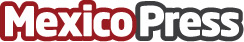 LOEWE Perfumes presenta Loewe 7 PlataLoewe 7 Plata, la última fragancia creada por Emilio Valeros perfumista exclusivo de la casa Loewe por más de 30 años, da la bienvenida a Nuria Cruelles, como la nueva "nariz" de la emblemática firma española de lujoDatos de contacto:Samuel ReyesNota de prensa publicada en: https://www.mexicopress.com.mx/loewe-perfumes-presenta-loewe-7-plata_1 Categorías: Internacional Industria Farmacéutica Viaje Moda Consumo Belleza http://www.mexicopress.com.mx